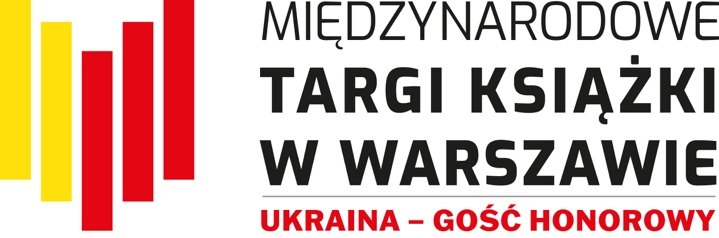 Ukraina Gościem Honorowym Międzynarodowych Targów Książki w WarszawieMiędzynarodowe Targi Książki w Warszawie odbędą się w tym roku od 25 do 28 maja w Pałacu Kultury i Nauki i na placu Defilad, a w roli Gościa Honorowego zaprezentuje się Ukraina. Wystąpienie przygotują Ukraiński Instytut Książki, z ramienia Ministerstwa Kultury i Polityki Informacyjnej Ukrainy, i Ambasada Ukrainy w Warszawie, w ścisłej współpracy z organizatorem Targów – Fundacją Historia i Kultura.Z początkiem roku, w odpowiedzi na zaproszenie Fundacji Historia i Kultura, oficjalne listy do organizatora Targów z potwierdzeniem współpracy przy organizacji wystąpienia Ukrainy w roli Gościa Honorowego zbliżających się Międzynarodowych Targów Książki w Warszawie skierowali Ambasador Nadzwyczajny i Pełnomocny Ukrainy w Rzeczypospolitej Polskiej, Jego Ekscelencja Pan Wasyl Zwarycz i dyrektor Ukraińskiego Instytutu Książki, Pani Oleksandra Koval. Dzięki zaangażowaniu Ambasady i Ukraińskiego Instytutu Książki na Targach powstanie ponad 200-metrowe narodowe stoisko Ukrainy i zorganizowany zostanie program wydarzeń z udziałem ukraińskich autorów i wydawców.Współczesna literatura ukraińska jest dzisiaj niezwykle wyjątkowym, ważnym elementem cywilizacji europejskiej, ponieważ jest kształtowana poprzez cierpienie, ofiarność i przejaw prawdziwego bohaterstwa Narodu Ukraińskiego, który broni swojej Ojczyzny przed rosyjskim barbarzyństwem. Zaszczytem jest dla nas przyjęcie propozycji, by Ukraina wystąpiła w roli Gościa Honorowego tegorocznych Międzynarodowych Targów Książki w Warszawie i dołożymy wszelkich starań, aby to wydarzenie odbyło się na najwyższym poziomie. Dziękujemy organizatorowi Targów – Fundacji Historia i Kultura za tak zaszczytną propozycję i stałe wsparcie Ukrainy. – mówi ambasador Wasyl Zwarycz.W imieniu Ukraińskiego Instytutu Książki wyrażam wdzięczność Fundacji Historia i Kultura za zaproszenie nas do udziału w formowaniu programu „Ukraina — Gość Honorowy Międzynarodowych Targów Książki w Warszawie”. Od początku inwazji Rosji do Ukrainy, 24 lutego 2022, odczuwamy wielką serdeczność i dużą pomoc ze strony organizatorów oraz innych państwowych i niepaństwowych instytucji, działających w strefie kultury, od pisarzy, tłumaczy, wydawców, właściwie od wszystkich Polaków. W roku ubiegłym hasłem ukraińskiego stoiska na Targach było „Dziękujemy, Polsko”. W tym roku możemy powtórzyć: „Polsko, dziękujemy stokrotnie!”. Udział w tak wielkim międzynarodowym wydarzeniu, odwiedzanym przez setki wybitnych autorów z różnych krajów, przez rzesze wspaniałej publiczności, zwłaszcza w takiej roli, jest dla ukraińskich intelektualistów niezwykle ważną okazją dla przedstawienia światu prawdy o ukraińskiej historii i kulturze, o wojnie, jak ją widzą bohaterowie nowych książek, do nawiązania i pogłębienia kontaktów z intelektualistami z różnych krajów. Wierzymy w solidarność, wytrwałość i zwycięstwo. Dziękujemy, Polsko! – mówi dyrektor Oleksandra Koval.Międzynarodowe Targi Książki w Warszawie to wiodące w kraju wydarzenie branży wydawniczej, będące kontynuacją Targów Książki Warszawie. Uczestniczy w nich międzynarodowe grono wystawców i twórców: pisarzy, tłumaczy czy ilustratorów. Targom towarzyszy wielowątkowy program dla miłośników literatury: festiwale, strefy tematyczne i wydarzenia branżowe. Współpraca z renomowanymi partnerami: instytucjami i mediami, bezpłatny wstęp z transmisją wybranych wydarzeń w mediach społecznościowych i wielotysięczna publiczność to kolejne zalety wydarzenia.W 2022 roku w Targach udział wzięło udział ponad 500 wystawców z 13 krajów: Polski, Norwegii, Ukrainy, a także Armenii, Belgii, Czech, Francji, Hiszpanii, Niemiec, Rumunii, Szwajcarii, Węgier i Wielkiej Brytanii. Z publicznością, na wielu scenach, spotkało się blisko 800 twórców, w tym aż 30 autorów z Norwegii, która była Gościem Honorowym Targów. Łącznie w ciągu czterech dni odbyło się ponad 1 000 wydarzeń – spotkań na scenach i w strefach, w ramach 9 bloków programowych oraz na stoiskach. Targi odwiedziło około 90 000 osób.Jesteśmy zaszczyceni przyjęciem roli Gościa Honorowego przez partnerów z Ukrainy. Oddając dziś głos Ukrainie – z pewnością bardziej niż kiedykolwiek – możemy dostrzec rolę, jaką odgrywa literatura w kształtowaniu ponadczasowych wartości, takich jak wolność, godność, honor, odwaga czy poczucie wspólnoty i solidarność. Jesteśmy pewni, że Międzynarodowe Targi Książki w Warszawie staną się miejscem promocji literatury i kultury ukraińskiej wśród polskiej i międzynarodowej publiczności, jak również zaspokoją potrzebę kontaktu z rodzimą literaturą wśród społeczności ukraińskiej w Polsce. Liczymy, że projekt „Ukraina – Gość Honorowy MTKW 2023” będący kluczowym elementem programu tegorocznych Targów, sprawi, że grono miłośników literatury ukraińskiej istotnie się poszerzy, a polscy i ukraińscy wydawcy i autorzy nawiążą wiele interesujących kontaktów do przyszłej współpracy – mówi Jacek Oryl, dyrektor Międzynarodowych Targów Książki w Warszawie.Międzynarodowe Targi Książki w Warszawie odbędą się w dniach 25-28 maja 2023 roku w Pałacu Kultury i Nauki w Warszawie i na placu Defilad. Wstęp na wszystkie targowe wydarzenia jest wolny, a wybrane spotkania transmitowane będą w mediach społecznościowych organizatora.Dziękujemy wszystkim osobom i instytucjom, z którymi tworzymy Międzynarodowe Targi Książki w Warszawie i zapraszamy do współpracy przy projekcie „Ukraina – Gość Honorowy MTWK 2023”.Fundacja Historia i Kultura – organizator Międzynarodowych Targów Książki w WarszawieStrona Targów: https://targiksiazkiwarszawa.plProfile w mediach społecznościowych: Facebook | Instagram | Twitter | Targi Książki w Warszawie, na które wstęp jest wolny, są czynne dla zwiedzających:25.05.2023 r. od godz. 10:00 do godz. 18:0026.05.2023 r. od godz. 10:00 do godz. 19:0027.05.2023 r. od godz. 10:00 do godz. 19:0028.05.2023 r. od godz. 10:00 do godz. 17:00